N  o  r  d  i  s  k  a    R  o  t  a  r  i  a  n  e  r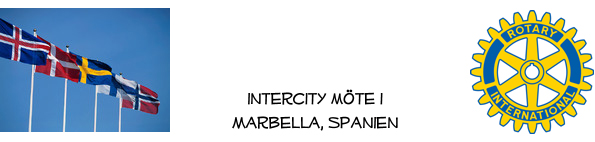 Veckobrev 218, 2022-11-04Närvarande Rotarianer; Gösta Gustavsson, Lars Norberg, Matti Raikkala, Leif Svensson,  Birgitta Wahlström, Per Wahlström, Börje Bengtsson, Lars-Göran Hansson, Ulf Hedendahl, Birte Knutsson, Britt-Marie Sörnell, Gösta Fredriksson, Folke Klint, Anders Martin, Rolf Falkenberg Gäster; Elsie Gustavsson, Britta Norberg, Ingrid Bengtsson, Lena Hedendahl, Carl-Erik Knutsson, , Britta Norberg, Dodo Nyberg, Monika Nilsson, Carl-Axel Sörnell, Margareta Fredriksson, Meta Martin, Ulla Lindéen, Thomas Lindéen, från finska skolan Seela Antila, Sara Ikonen och föredragshållaren Ruben LarsenDagens möte inleddes med en liten lugn stund då vi hedrade vår avlidne medlem Claes Nyberg, fint också att hans hustru, Dodo, var närvarande vid dagens möte.Därefter överlämnade vi årets finska skolstipendium till Seela Antila som också hade med sig sin rektor Sara Ikonen. Två fina stunder som speglar Rotarys mångfald, vi hedrar en mångårig avliden medlem samtidigt som vi delar ut ett stipendium till en duktig ungdom som fortfarande står på ”livets tröskel”.Därefter sjöng vi vår sång, sjösatte dagens vinlotteri, informerades om vår medverkan vid kommande SWEA-mässa, meddelades att ett kommande presidentråd kommer att beakta en del framtidsfrågor, inte minst utifrån hur vi aktiverar fler i arbetet. SWEA-mässan kan också synliggöra eventuella för oss nya Rotarymedlemmar som numera har en hel eller delhemvist här nere på kusten. Så var det dags för dagens föredragshållare, Ruben Larsen från Haga Kapital, att redogöra för hur han uppfattar de ekonomiska förutsättningarna utifrån världsläget med krig i Europa, skenande inflation, energikaos och politiska utmaningar i flera länder. Vi fick ta del av en ”svindlande resa” genom avkastningskrav, låga räntor vid förvärv som blir höga räntor vid fortsatt verksamhet, hur inflationen ereroderar balansen mellan hushållen resurser, företagens möjligheter att få betalt, hur statens transfereringar skall räcka till, hur det ”verkliga” beskattningsbehovet egentligen skulle behöva se ut och att förutsättningarna för att” livet ska gå vidare som vanligt” inte längre finns. Det kommer att krävas uppoffringar, exempelvis sådana som spanska befolkningen gjorde efter finanskrisen och som nu medför ett utgångsläge något bättre än vad som gäller i många andra länder. En annan reflektion var ju hur den kommersiella världsbilden fullständigt förändrats, att västvärldens betydelse för en fungerande världsekonomi successivt (och i högt tempo) minska till det som kan beskrivas som öst, den geografisk skiljelinjen går egentligen mitt i Östersjön. 2050 kommer världsekonomin till drygt 80 procent kopplas till öst. Redan nu ser vi slående exempel på denna riktning, vi kan utifrån demokratiska processer ha många uppfattningar om det kinesiska ledarskapet, men de senaste fem åren har ytterligare 50 miljoner kineser lämnat fattigdom till medelklass, Indiens ekonomi växer i rasande fart, stora delar av fattigdom har åtgärdats, för att inte tala om Bangladesh…………….. Vi fick ta del av siffror, prognoser och frågeställningar som vi alla är en del av! Skrämmande, javisst, Intressant, i högsta grad, kan ifrågasättas, naturligtvis, men inte med devisen ”det blir alltid som förr”TACK Ruben för ett föredrag som förmodligen får några (kanske många) av oss att reflektera någon liten stund under helgen.Vid pennanUlf Hedendahl    